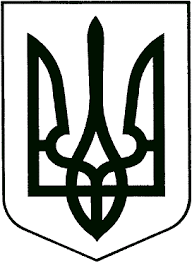 УКРАЇНАЖИТОМИРСЬКА ОБЛАСТЬНОВОГРАД-ВОЛИНСЬКА МІСЬКА РАДАВИКОНАВЧИЙ КОМІТЕТ  РІШЕННЯвід 11.08.2021 № 204Про клопотання щодо представлення до державної нагороди Руденка М.С.Керуючись статтею 39 Закону  України „Про місцеве самоврядування в Україні“, Законом України „Про державні нагороди України“, Указом Президента України  „Про порядок  представлення до нагородження та вручення державних нагород України“, враховуючи клопотання т.в.о. начальника відділу з питань охорони здоров’я та медичного забезпечення міської ради Становської Л.В.  від 16.07.2021 № 173, виконавчий комітет міської радиВИРІШИВ:1. Підтримати кандидатуру Руденка Миколи Степановича – медичного директора з стаціонарної роботи комунального некомерційного підприємства „Новоград-Волинське міськрайонне територіальне медичне об’єднання“ та порушити клопотання перед Житомирською обласною державною адміністрацією про внесення подання до Президента України про присвоєння почесного звання України „Заслужений лікар України“ за багаторічну сумлінну працю, цілеспрямованість в роботі, відповідальність і компетентність, виваженість та активну громадську позицію у ставленні до своїх професійних, громадських обов′язків.   2. Контроль за виконанням цього рішення покласти на заступника міського голови Борис Н.П.Міський голова                                                                                  М.П.Боровець                                                                     